Hosted by (NAME OF YOUR INSTITUTION)WHEN		Dates of your Festival WHERE  	Name of the VenueAddressCity, State ZipIn collaboration with (name of your presenting partners. As an example: the Center for Latin American and Caribbean Studies, and Women’s Studies). ENGLISH TITLE (Original Title) Director / Country / XX min / YEAR / Spanish with English subtitles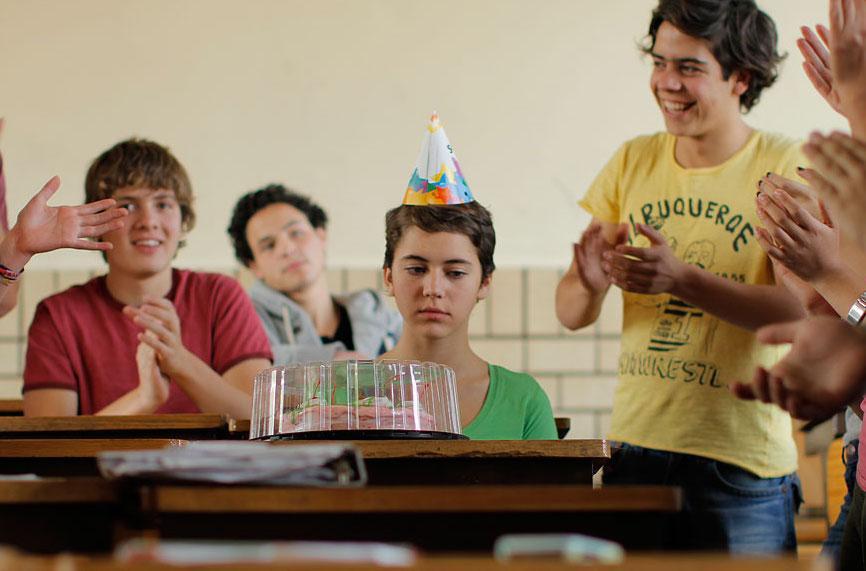 Film Synopsis… Xxxxx xxxxxxxxxxxx xxxxxxxxxxxxx xxxxxxxxxxxxxxxxxxxx xxxxxxxxxx xxxxxxxxxxxxxxxx xxxxxxxxxx xxxxxxxxxxxxxx xxxxxxxxx xxxxxxxxxxxxxxxxxx. Xxxxxxx xxxxxxxxxxxxxxxxx xxxxxxxxxxxxxxxxxxxx  xxxxxxxxxxxxxxxxxxxxxxxxx xxxxxxxxxxxx xxxxxxxxxx xxxxxxxxxxxxxx xxxxxxxxxxxxxx. Xxxxxx xxxxxxxxxxx xxxxxxxxxxxx xxxxxx xxxxxxxx xxxxxxxxxxxx xxxxxxxxxxxxxxxxx  xxxxxx xxxxxxxxxxxxxxxxxxxxxx xxxxxxx xxxxxxxxxxxx. Xxxxx  xxxxxxxxxxxxxxx xxxxxxxxxx xxxxxxxxx xxxxxxxxxxxx xxxxxxxxxx xxxxxxxxx xxxxxxxxx xxxxxxxx xxxxxxxxxxxxxxx xxxxxxxxx xxxxxxxx. Xxxxxxxxx xxxxxxxx xxxxxxxxxxxx xxxxxxxxx xxxxxxxxxxxxxxxxxxxxxxx xxxxxxxx xxxxxxxxxxxxx xxxxxxxxxx xxxxxxxxxxxx xxxxxxxxxx xxxxx. Xxxxx  xxxxxxxxxxxxxxx xxxxxxxxxx xxxxxxxxx xxxxxxxxxxxx xxxxxxxxxx xxxxxxxxx xxxxxxxxx xxxxxxxx xxxxxxxxxxxxxxx xxxxxxxxx xxxxxxxx. Xxxxxxxxx xxxxxxxx xxxxxxxxxxxx xxxxxxxxx xxxxxxxxxxxxxxxxxxxxxxx xxxxxxxx xxxxxxxxxxxxx xxxxxxxxxx xxxxxxxxxxxx xxxxxxxxxx xxxxxENGLISH TITLE (Original Title) Director / Country / XX min / YEAR / Spanish with English subtitlesFilm Synopsis… Xxxxx xxxxxxxxxxxx xxxxxxxxxxxxx xxxxxxxxxxxxxxxxxxxx xxxxxxxxxx xxxxxxxxxxxxxxxx xxxxxxxxxx xxxxxxxxxxxxxx xxxxxxxxx xxxxxxxxxxxxxxxxxx. Xxxxxxx xxxxxxxxxxxxxxxxx xxxxxxxxxxxxxxxxxxxx  xxxxxxxxxxxxxxxxxxxxxxxxx xxxxxxxxxxxx xxxxxxxxxx xxxxxxxxxxxxxx xxxxxxxxxxxxxx. Xxxxxx xxxxxxxxxxx xxxxxxxxxxxx xxxxxx xxxxxxxx xxxxxxxxxxxx xxxxxxxxxxxxxxxxx  xxxxxx xxxxxxxxxxxxxxxxxxxxxx xxxxxxx xxxxxxxxxxxx. Xxxxx  xxxxxxxxxxxxxxx xxxxxxxxxx xxxxxxxxx xxxxxxxxxxxx xxxxxxxxxx xxxxxxxxx xxxxxxxxx xxxxxxxx xxxxxxxxxxxxxxx xxxxxxxxx xxxxxxxx. Xxxxxxxxx xxxxxxxx xxxxxxxxxxxx xxxxxxxxx xxxxxxxxxxxxxxxxxxxxxxx xxxxxxxx xxxxxxxxxxxxx xxxxxxxxxx xxxxxxxxxxxx xxxxxxxxxx xxxxx. Xxxxx  xxxxxxxxxxxxxxx xxxxxxxxxx xxxxxxxxx xxxxxxxxxxxx xxxxxxxxxx xxxxxxxxx xxxxxxxxx xxxxxxxx xxxxxxxxxxxxxxx xxxxxxxxx xxxxxxxx. Xxxxxxxxx xxxxxxxx xxxxxxxxxxxx xxxxxxxxx xxxxxxxxxxxxxxxxxxxxxxx xxxxxxxx xxxxxxxxxxxxx xxxxxxxxxx xxxxxxxxxxxx xxxxxxxxxx xxxxxENGLISH TITLE (Original Title) Director / Country / XX min / YEAR / Spanish with English subtitlesFilm Synopsis… Xxxxx xxxxxxxxxxxx xxxxxxxxxxxxx xxxxxxxxxxxxxxxxxxxx xxxxxxxxxx xxxxxxxxxxxxxxxx xxxxxxxxxx xxxxxxxxxxxxxx xxxxxxxxx xxxxxxxxxxxxxxxxxx. Xxxxxxx xxxxxxxxxxxxxxxxx xxxxxxxxxxxxxxxxxxxx  xxxxxxxxxxxxxxxxxxxxxxxxx xxxxxxxxxxxx xxxxxxxxxx xxxxxxxxxxxxxx xxxxxxxxxxxxxx. Xxxxxx xxxxxxxxxxx xxxxxxxxxxxx xxxxxx xxxxxxxx xxxxxxxxxxxx xxxxxxxxxxxxxxxxx  xxxxxx xxxxxxxxxxxxxxxxxxxxxx xxxxxxx xxxxxxxxxxxx. Xxxxx  xxxxxxxxxxxxxxx xxxxxxxxxx xxxxxxxxx xxxxxxxxxxxx xxxxxxxxxx xxxxxxxxx xxxxxxxxx xxxxxxxx xxxxxxxxxxxxxxx xxxxxxxxx xxxxxxxx. Xxxxxxxxx xxxxxxxx xxxxxxxxxxxx xxxxxxxxx xxxxxxxxxxxxxxxxxxxxxxx xxxxxxxx xxxxxxxxxxxxx xxxxxxxxxx xxxxxxxxxxxx xxxxxxxxxx xxxxxENGLISH TITLE (Original Title) Director / Country / XX min / YEAR / Spanish with English subtitlesFilm Synopsis… Xxxxx xxxxxxxxxxxx xxxxxxxxxxxxx xxxxxxxxxxxxxxxxxxxx xxxxxxxxxx xxxxxxxxxxxxxxxx xxxxxxxxxx xxxxxxxxxxxxxx xxxxxxxxx xxxxxxxxxxxxxxxxxx. Xxxxxxx xxxxxxxxxxxxxxxxx xxxxxxxxxxxxxxxxxxxx  xxxxxxxxxxxxxxxxxxxxxxxxx xxxxxxxxxxxx xxxxxxxxxx xxxxxxxxxxxxxx xxxxxxxxxxxxxx. Xxxxxx xxxxxxxxxxx xxxxxxxxxxxx xxxxxx xxxxxxxx xxxxxxxxxxxx xxxxxxxxxxxxxxxxx  xxxxxx xxxxxxxxxxxxxxxxxxxxxx xxxxxxx xxxxxxxxxxxx. Xxxxx  xxxxxxxxxxxxxxx xxxxxxxxxx xxxxxxxxx xxxxxxxxxxxx xxxxxxxxxx xxxxxxxxx xxxxxxxxx xxxxxxxx xxxxxxxxxxxxxxx xxxxxxxxx xxxxxxxx. Xxxxxxxxx xxxxxxxx xxxxxxxxxxxx xxxxxxxxx xxxxxxxxxxxxxxxxxxxxxxx xxxxxxxx xxxxxxxxxxxxx xxxxxxxxxx xxxxxxxxxxxx xxxxxxxxxx xxxxxENGLISH TITLE (Original Title) Director / Country / XX min / YEAR / Spanish with English subtitlesFilm Synopsis… Xxxxx xxxxxxxxxxxx xxxxxxxxxxxxx xxxxxxxxxxxxxxxxxxxx xxxxxxxxxx xxxxxxxxxxxxxxxx xxxxxxxxxx xxxxxxxxxxxxxx xxxxxxxxx xxxxxxxxxxxxxxxxxx. Xxxxxxx xxxxxxxxxxxxxxxxx xxxxxxxxxxxxxxxxxxxx  xxxxxxxxxxxxxxxxxxxxxxxxx xxxxxxxxxxxx xxxxxxxxxx xxxxxxxxxxxxxx xxxxxxxxxxxxxx. Xxxxxx xxxxxxxxxxx xxxxxxxxxxxx xxxxxx xxxxxxxx xxxxxxxxxxxx xxxxxxxxxxxxxxxxx  xxxxxx xxxxxxxxxxxxxxxxxxxxxx xxxxxxx xxxxxxxxxxxx. Xxxxx  xxxxxxxxxxxxxxx xxxxxxxxxx xxxxxxxxx xxxxxxxxxxxx xxxxxxxxxx xxxxxxxxx xxxxxxxxx xxxxxxxx xxxxxxxxxxxxxxx xxxxxxxxx xxxxxxxx. Xxxxxxxxx xxxxxxxx xxxxxxxxxxxx xxxxxxxxx xxxxxxxxxxxxxxxxxxxxxxx xxxxxxxx xxxxxxxxxxxxx xxxxxxxxxx xxxxxxxxxxxx xxxxxxxxxx xxxxxThe Spanish Film Club series was made possible with the support of Pragda, The Ministry of Education, Culture and Sports of Spain, and SPAIN arts & culture.SUPPORTED BY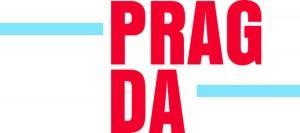 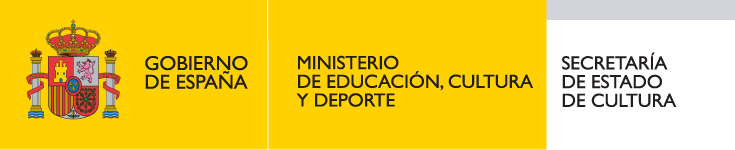 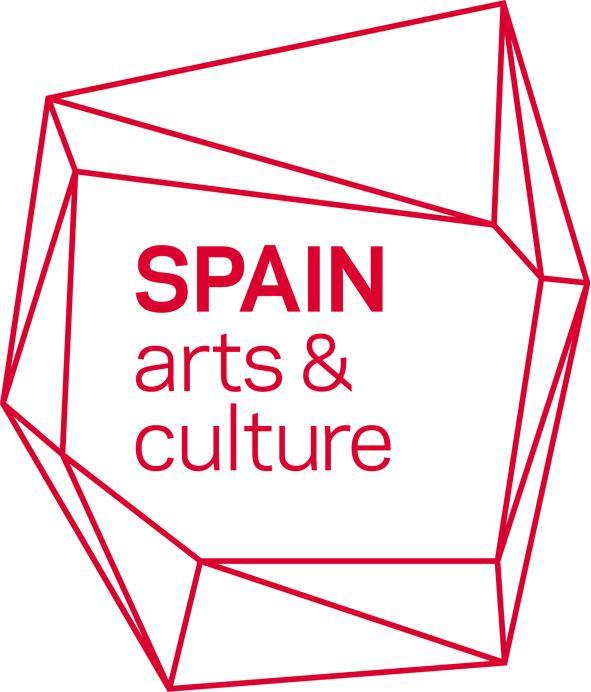 